Государственное бюджетное учреждение культуры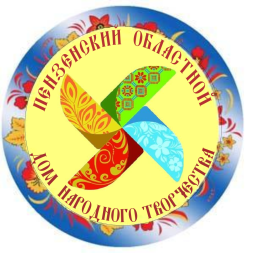  «Пензенский областной Дом народного творчества»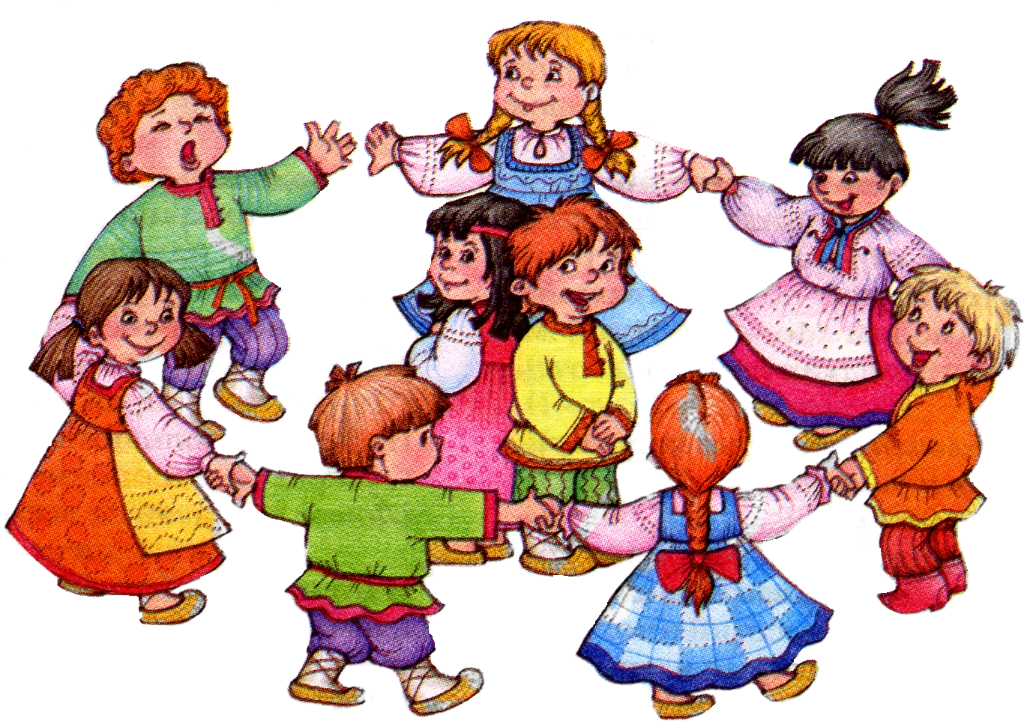 Методические рекомендации: детский игровой фольклор Пенза, 2018СодержаниеПояснительная записка…………………………………………………………...1Введение…………………………………………………………………………...2Раздел I. Игровые жанры……………………………………………………….3Раздел II. Традиционные игры ………………………………………………..5Приложение №1: Список рекомендуемой литературы……………………….31Заключение……………………………………………………………………….32Пояснительная запискаМетодические рекомендации адресованы руководителям, художественным руководителям детских фольклорных коллективов культурно-досуговых учреждений с целью ознакомления с детским игровым фольклором.Для использования в работе в данных методических рекомендациях представлены примеры считалок, жеребьевок, молчанок, традиционных игр. Методические рекомендации состоят из двух частей. Первая часть отражает теоретическую составляющую, а вторая  содержит рекомендации и примеры по организации традиционных игровых форм.ВведениеВажнейшей составной частью народной культуры является фольклор. Вытеснение фольклорных традиций из нашей жизни, сферы наших художественных интересов наносит большой ущерб творческому развитию личности и всего общества, сужает спектр естественных связей между поколениями и возрастными группами. Большую роль в преодолении этих проблем играют культурно-досуговые учреждения как важнейший социальный институт организации досуга и реализации творческих способностей населения и особенно клубные формирования, в рамках которых реализуется это направление деятельности. Важной задачей является передача народных традиций подрастающему поколению. Наиболее приемлемым способом передачи является игра. Как показывает практика, традиционное содержание многих народных игр до сих пор удовлетворяет интересы детей, отвечает на их жизненные запросы. Игра - основная форма деятельности детей, источник эмоционального раскрепощения, объект развития фантазии детей.Народные игры как жанр народного творчества – это национальное  богатство, и основная задача сделать их достоянием детей. В течение долгого времени игры по традиции передавались в устной форме. За многие века народом накоплен обширный игровой репертуар, богатый и разнообразный по своему содержанию. В данной методической рекомендации представлены игры различных регионов. Также приведен примерный перечень литературы для использования в работе с детским фольклорным коллективом. Многие нижеприведенные игры взяты из сборника М.А. Булатова «Тридцать три пирога (игры, считалки, скороговорки, долгоговорки, докучные сказки, загадки народов Советского Союза)».  Раздел I. Игровые жанрыИгровые жанры составляют самую значительную по количеству произведений, разнообразию их типов и форм часть детского фольклора. Традиционные детские игры были тесно связаны с жизнью и бытом крестьян, имитировали охоту, посев и обработку льна, свадебные обряды и др. Многие детские игры не включают в себя никакого фольклора. Однако немало и таких игр, в которых различные фольклорные произведения являются органическим и неотъемлемым компонентом. Именно в игре дети впервые выступают создателями фольклора. Наиболее распространенными жанрами, в которых создаются произведения игрового детского народного творчества, являются жеребьевки, считалки и песенки.Жеребьевки - это коротенькие рифмованные стишки (в две-четыре строки), которыми начинаются игры, когда играющих нужно поделить на две партии. Считалка - это также рифмованное стихотворение, но несколько большее по своим размерам, чем жеребьевка. Считалки имеют 6, 8, 10 и более строк. Задача считалки - помочь подготовить и организовать игру. Важная организующая функция считалки как пролога игры - она объединяет коллектив детей в единое целое, помогает выбрать вожаков игры и распределить в ней их роли, игры при этом могут быть самые разнообразные и по цели, и по исполнению. После того как все играющие оказываются посредством жеребьевок или считалок распределенными по парам или ролям, начинается сама игра. Потешки - поэтические произведения соединяются с простейшим сюжетом, в котором персонажами становятся пальчики, ручки, ножки малыша, руки того, кто его забавляет (Ладушки, Сорока-ворона, Коза рогатая, Ехал мальчик маленький).Хороводные игры. По характеру движения их можно разделить на:круговые хороводы. Сопровождаются драматизированным разыгрыванием сюжета в кругу одним или несколькими детьми. В одних случаях основу драматической инсценировки составляет прозаический речевой диалог, чередующийся с игровым припевом, в других - песенный диалог (как, например, в играх «Заинька», «Каравай», «Чижик»); некруговые хороводы. Происходит деление участников на две группы, которые ходят друг против друга или движутся поочередно «стенка на стенку», то приближаясь, то удаляясь друг от друга, например игры «Просо», «Бояре», «В царя»;хороводные шествия. Это может быть ходьба рядами, «гуськом», «цепью», «змейкой», прохождение «через воротца», как, например, в играх «Хмель», «Плетень», «Челнок».«Пальчиковые игры».  Предназначены для детей дошкольного возраста. Их основной функцией является развитие моторики пальцев рук («Мальчик-пальчик», «Сорока-сорока», «Ладушки»). Молчанки. Они произносятся в форме зарока, клятвы. В них выражается категорический запрет разговаривать. Молчанки исполняются после шумных игр, для отдыха. Голосянки.  В них излагаются условия игры. «Давайте ребята, Голосянку тянуть. Кто не вытянет - того за волосы р-в-а-а-а-т-ь!» Прекративший первым «тянуть голосянку» подвергается названному в песенке наказанию. К внеигровому детскому фольклору относятся не только приговорки, песенки, но и остроты, поддевки, дразнилки, скороговорки и др. Раздел II. Традиционные игры ЖеребьевкиПростейшая форма жеребьевки состоит из вопроса к «маткам» (водящим). Двое ребят, отойдя в сторону, договариваются, что один из них будет называться конем вороным, а другой - барабаном золотым. Затем, подойдя к маткам, они выкрикивают:«Матки, кого надо:Коня вороногоАли барабана золотого?»Одна из маток выбирает «коня вороного», а другая - «барабана золотого». После этого к маткам подходит другая пара играющих и, к примеру, спрашивает:«Наливное яблочкоАли золотое?»Затем к маткам с вопросами-загадками подходят третья пара, четвертая пара и т.д. И так постепенно все играющие делятся на две партии.
Несколько усложненную форму имеют жеребьевки, в которых вопросу, к маткам, предшествует небольшая описательно-повествовательная картина. Например:«Конь вороной, остался под горой.Какого коня: сивого или златогривого?»СчиталкиПервый дал, Другой взял, 
Трое сели - Все поели. 
Кому гадки гадать? 
По-турецки писать?»Другая считалкаРаз, два, три, четыре, 
Жили мошки на квартире, 
К ним повадился сам друг 
Крестовик - большой паук. 
Пять, шесть, семь, восемь, 
Паука мы попросим: 
«Ты, обжора, не ходи»,
Ну-ка, Машенька, води!»Огурец, огурец,Не ходи на тот конец:Там волки живут,Тебе ноги подшибут!Я не тятькин сын,Я не мамкин сынок,Я на ёлке рос,Меня ветер снёс, Яупал на пенёкПоди, вадить, паренёкРаз, два, три, четыре,Пять, шесть, семь, восемь,Ходит бабка с длинным носом,А за нею дедСколько ему лет?Говори побыстрей,Не задерживай детей.Конь ретивыйС длинной гривойСкачет по полям.Тут и там.Где проскачет он–Выходи вон!Шёл Володя из садочка,Из садочка погулять,Видит зайца у лесочкаСтал он зайчика стрелять.Вдруг охотник выбегаетПрямо в зайчика стреляет:Пиф-паф! Ой, ой, ой!Умирает зайчик мойНа золотом крыльце сидели:Царь-царевич, король-королевич,Сапожник, портной,Кто ты будешь такой?,Говори поскорей,Не задерживайДобрых и честных людей.Гори, горя ярче,Лето будет жарче,А зима теплееА весна милее.Пусть несут в колодуПчёлы больше мёду,Пусть в полях пшеницаГусто колосится.Считалка может представлять, собой простой набор не имеющих никакого смысла и потому непонятных слов. Например:Эни, бени, Эву, штеву,Деки, паки, Куштаневу,Шор, батори, Гам, палямБашмаки, век, Бабарам.МолчанкиЧок, чок, Зубы на крючок, А язык на полочку, Молчок! Раз, два, три, четыре, пять, С этих пор молчатьЧок, чок, чок, чок, Зубы на крючок, Кто слово скажет, Тому щелчок.«Кошка сдохла,Хвост облез,Кто промолвит ?Тот и съест…….Молчанка началась?Игра  «Ермак»Один из играющих - «дедушка Ермак». Он встает на середину круга, остальные, взявшись за руки, ходят вокруг него и поют:Маки, маки, маковочки,Золотые головочки, Встанем в ряд,Спросимте про макЕрмак, Ермак, поспел ли мак-Нет, только сеять поехали…Хоровод  движется дальше, поютМаки, маки маковочки,Золотые головочки,Встанем в ряд, спросимте про мак-Ермак, Ермак, поспел ли мак- Нет,  только сеют… ( росточки полись…цветёт…поспевает…поспел…пора трясти!)После этого ответа играющие подбегают к стоящему в середине круга деду Ермаку тормошат его, как бы встряхивая мак, а сам дед пытается вырваться и убегает. Игра «Вью, вью я капусточку»В «капустку» играли так: дети становились в цепочку, взявшись за руки. «Кочерыжка», крайний в цепочке, стоял на месте, вокруг него завивался весь хоровод. После того как все сгрудятся в «кочашок», поднимали руки, и «кочерыжка» вытягивал за собой всю цепочку. Поют: Вью, вью, вью я капусточку, даВью, вью, вью я капусточку.Завивался виллой кочешок,Завивался виллой кочешок.Когда развивали, пели: «развивался виллой кочешок».Игра «Коршун»Ребята обхватывают друг друга за пояс и становятся гуськом. Коршун сидит на корточках. Дети идут вокруг коршуна и поют:Вокруг коршуна хожу, ожерелье вяжу.По три ниточки бисериночки,Я снизала вороток, вокруг шеи короток.Далее диалог:-Коршун, Коршун, что делаешь?-Ямку рою.-Почто ямка?-Иголочку ищу.Почто иголочка-Мешочек  сшить.-Почто мешочек?-Камешки сложить.-Почто камешки?-В твоих деток бросать.Коршун должен ловить лишь одного цыпленка, стоящего в конце всей вереницы цыплят. Игра требует внимания, выдержки, сообразительности и ловкости, умения ориентироваться в пространстве, проявления чувства коллективизма. Игра «Заинька»Один из игроков выбирается «зайкой». Остальные участники встают в круг, берутся за руки и ведут хоровод, двигаясь  то в одну, то в другую сторону, и поют:Заинька беленький, заинька серенький,Некуда Заиньке выскочить, некуда серому выпрыгнутьЕсть города турецкие, замочки немецкие…Если игрок не успел выскочить из круга, выполняет все движения по песенке:Ну-ка, Зайка скоком-бокомПеред нашим хороводом,Ну-ка Зайка повернись
Кого любишь поклонись.Зайка  выбирает пару и пляшет с ней (или с ним). Зайкой становится выбранный игрок.ВАРИАНТ 2. Играющие становятся в круг и берутся за руки. На середину садится «заинька» - один из участников. За кругом ходят два «волка». Круг двигается попеременно, то в левую, то в правую сторону, все поют:Заинька, по огородику гуляй-таки, гуляй,
Серенький, по зеленому разгуливай, гуляй!
Некуда заиньке выскочить,
Некуда серому выпрыгнуть.
Трои ворота призатворены стоят,
На них замочки крепко висят,
У каждых у ворот по два сторожа сидят,
По два серых волка рычат.Затем переговариваются с заинькой:-Где ты, заинька, был?
-В огороде.
-Кто тебя видел, заинька?
-Серые волки.
-Не били ли заиньку?
-Били-били, колотили.
-Как тебя били, заинька?
-По спинке дубинкой, по загривку хворостинкой.
-Ты бы, заинька, ушел.
-Я уйти-то не ушел, убежать не убежал.
-Ты бы, заинька, бороздкой.
-Бороздка узка, а капустка низка.
-Ты бы, заинька, ползком.
-Чисто поле широко, темным лесом далеко.
-Ты бы, заинька, под кустик.
-Кустик реденький, а зайка серенький.
-Ты бы, заинька, под елку.
-Ой, нельзя под елку, ой, боюсь-уколюсь об иголки.
-Ты бы, заинька, в деревню.
-В деревню народ, зайку гонят от ворот.По окончании диалога «волки» бегут ловить «заиньку».
Дети подымая и опуская руки, «заиньку» впускают и выпускают из круга, «волки» бегают только за кругом. Пойманного «заиньку» слегка бьют веткой или хворостинкой. «Волки», не поймавшие «заиньку», носят его на спине несколько кругов. Затем выбираются новые «заинька» и «волки», игра продолжается.Игра «Коза»В  игре дети встают в круг и, взявшись за руки, движутся против солнца. Один из участников – «коза»- движется по солнцу внутри хоровода,  выбирая себе  принцессу. «Коза» вместе с принцессой  делают все, о чем поется:Пошла коза по лесу, по лесу, по лесу,Искать себе принцессу, принцессу, принцессуДавай коза попрыгаем, попрыгаем, попрыгаем.И ножками подрыгаем, подрыгаем, подрыгаем.И ручками похлопаем, похлопаем, похлопаем.И ножками потопаем, потопаем, потопаем.Игра «Горшки»Играющие становятся по кругу по двое: один торговец, перед ним на корточках  горшок. Водящий-покупатель. Торговцы расхваливают свой товар. Покупатель выбирает горшок, далее сговор:-По чем горшок?-По денежке-А он не с трещиной?-Попробуй.Покупатель  легко ударяет по горшку пальцем и говорит:-Крепкий, давай сговор.Хозяин и Покупатель протягивают друг другу руки напевая:-Чинары, чинары собирайтесь гончары, по кусту, по насту, по лебедю горазду! ВОН!Бегут в разные стороны, кто первый добежит до купленного горшка.Игра «Растяпа»Играющие по считалке выбирают воду-Растяпу. Игроки стоят по  кругу  по двое  друг за другом, первые выходят в круг  к  Растяпе, приплясывая, поют:Комар  баню топил. Ух, ты!Муха щёлок щелочила. Ух, ты!Вошь парилася. Ух, ты!Да  с полки  вдарилася.  Ух, ты!Ой,  лихо не могу, не могу.Да потяните за ногу.Я квас принесу, Вас вмиг опаю!С окончанием песенки  игроки быстро занимают место за стоящими по кругу игроками. Тот кто остался без пары- Растяпа. Его дразнят:Раз, два, три - Растяпа –Ты!Если тот же играющий второй раз становится Растяпой, дразнилка:«Раз, два, три, четыре, пять - Растяпа ты опять!»Игра бояреСтаринная русская народная игра «Бояре» имеет глубочайшие корни. Когда-то такие игры имели глубокий сакральный смысл – взросление и переход ребенка-девочки во взрослое состояние. Со временем, потеряв свое «магическое» значение игра стала детской забавой, веселым провождением времени. Правила старинной русской народной игры «Бояре»: играющие делятся на две равные команды. Обе команды выстраиваются друг напротив друга. Играющие крепко сцепляются руками. Один ряд двигается к другому и поет. Под первую строчку наступает, под вторую отходит назад. Затем двигается и поет свою «партию» второй ряд. Так оба ряда попеременно двигаются и ведут диалог:Бояре, а мы к вам пришлиМолодые, а мы к вам пришли!Бояре, а зачем пришли?Молодые, а зачем пришли?Бояре, нам невеста нужна!Молодые, нам невеста нужна!Бояре, нам невеста нужна!Молодые, нам невеста нужна!Бояре, а какая вам мила?Молодые, а какая вам мила?Игроки первой команды совещаются и решают, кто из второй команды им «мил». «Невестой» в данном случае может быть и мальчик, и девочка. Выбрав «невесту» продолжают игру: Бояре, нам вот эта мила! (указывают на выбранную невесту)Молодые, нам вот эта мила!Можно закончить первую часть игры на этом месте. После того, как «невеста» выбрана, команда «женихов» берется за руки, а «невеста» разбегается и старается с разбегу прорвать цепь игроков, разъединить руки играющих. Если это удалось, то «невеста» возвращается в свою команду, если нет, то переходит в другую. Это короткий вариант игры, но можно сыграть и в длинный. После выборов «невесты», она оставаясь в своей команде, отворачивается. Теперь «женихи» видят только ее спину. Диалог продолжается:Бояре она дурочка у нас!Молодые, она дурочка у нас!Бояре, а мы пряничком ее!Молодые, а мы пряничком ее!Бояре, у ней зубки болят,Молодые, у ней зубки болят.Бояре, а мы плеточкой ее!Молодые, а мы плеточкой ее!Бояре, она плеточки боится,Молодые, она плеточки боится!Бояре, не валяйте дурака!Отдавайте нам невесту навсегда! 	После чего, как и в коротком варианте, «невеста» пытается прорвать цепь играющих.Особенность старинной русской народной игры «Бояре» в двухрядном построении играющих. Зачастую в эти два противоположных ряда собирались люди из разных деревень или с разных улиц. Такое двурядное построение не менее древнее, чем построение круговое, хороводное.Разбить детей на две команды можно с помощью жеребьевок, издавна использовавшихся ребятами для этих целей.Игра «А мы просо сеяли»В очень похожей на «Бояр» старинной русской народной игре «А мы просо сеяли» обрядовые корни сохранились намного дольше. Еще 100-150 лет назад в нее играли на Красную горку и Духов день взрослые девушки и недавно вышедшие замуж женщины-молодухи. Цель этой игры была пробудить плодородие земли, обеспечить обильный урожай. А для незамужних девушек – удачно и скоро выйти замуж. Так же, как и в игре «Бояре» выстраивались в две шеренги и двигались наступая и отступая. В один рад вставали замужние молодки – они начинают игру. Во второй девушки. Причем двигать им было надо в соответствии со сторонами света. Те, кто запевал песню двигались с востока на запад – по солнцу, а второй ряд с запада на восток – против солнца.Каждая строчка повторяется два раза – первый раз шеренга двигается вперед, во второй назад.- А мы просо сеяли, сеяли!- А мы просо вытопчем, вытопчем!- А чем же вам вытоптать, вытоптать!- А мы ее конями, конями.- А мы коней в плен возьмем, в плен возьмем.- А мы коней выкупим, выкупим.- А чем же вам выкупить, выкупить.- А мы дадим сто рублей, сто рублей.- Нам не надо тысячу, тысячу.- А чего же вам надобно, надобно.- А нам надо девицу, девицу.- А каку ж вам девицу, девицу.Команда, выбирающая девицу совещается, а потом поет, называя имя выбранной:- А нам надо Машеньку, Машеньку!- Она у нас вшивая, вшивая!- А мы ее вычешем, вычешем!- А чем же вам вычесать, вычесать!- А мы ее гребешком, гребешком!- Она у нас дурочка, дурочка!- А мы ее выучим, выучим!- А чем же вам выучить, выучить!- А мы ее плеточкой, плеточкой!- Открывайте ворота, принимайте девицу!После этих слов одна из девушек переходит к замужним молодкам. Они поют:- В нашем полку прибыло, прибыло!- В нашем полку убыло, убыло!- В нашем полку пиво пьют, пиво пьют!- В нашем полку слезы льют, слезы льют!Облегченным вариантом игр «Бояре» и «А мы просо сеяли» можно считать русскую народную игру «Цепи кованые».  Цель у игры та же - разорвать цепь противника.Игра с платочкомМасленица играет с детьми. Дети идут, держась за руки, по кругу, Масленица движется им навстречу по внутреннему кругу. Напевает:А я Масленица,Я не падчерица,Со платочком хожу,К вам сейчас подойду.Дети останавливаются, а Масленица произносит, становясь между двумя детьми:На плече платок лежит,Кто быстрее пробежит?Дети, между которыми остановилась Масленица, обегают круг (внешний), возвращаются на свои места, берут платок. Выигрывает тот, кто добежит до Масленицы быстрее.Игра «Лен»Дети становятся в круг, ходят кругом и поют. Во время пения дети подражают означенным действиям. Лен мой зеленойПри горе при крутой,Уж я сеяла, сеяла ленок,Уж я, сеяв, приговаривала,Чеботами приколачивала.Ты удайся, удайся, мой лен,Ты удайся, удайся, мой ленок.Лен мой зеленой и т.д.Я полола, полола ленок,Я половши, приговаривала,Чеботами приколачивала и т.д.Лен мой зеленой и т.д.Уж я дергала, дергала лен,Уж я дергав, приговаривала и т.д.Лен мой зеленой и т.д.Уж я стлала, стлала ленок,Уж я стлавши, приговаривала и т.д.Лен мой зеленой и т.д.Я мочила, мочила ленок,Я мочивши, приговаривала и т.д.Лен мой зеленой и т.д.Я сушила, сушила ленок,Я сушивши, приговаривала и т.д.Лен мой зеленой и т.д.Уж я мяла, я мяла ленок,Уж я мявши, приговаривала и т.д.Лен мой зеленой и т .д.Я трепала, трепала ленок,Я трепавши, приговаривала и т.д.Лен мой зеленой и т.д.Я чесала, чесала ленок,Я чесавши, приговаривала и т.д.Лен мой зеленой и т.д.Уж я пряла, пряла ленок,Уж я прявши, приговаривала и т.д.Лен мой зеленойПри горе при крутой,Уж я ткала, ткала я холст,Уж я ткавши, приговаривала,Чеботами приколачивала,Ты удался, удался, мой лен,Ты удался, мой белый ленок!Игра «Хрен или Редька»Часть детей садятся гуськом на землю, лбом друг другу в затылок, протягивая вперед ноги и руками обхватив грудь переднего соседа, последний из сидящих считается «дедом», другая часть детей, попарно взявшись за руки, ходят вокруг сидящих и поют: Хрен медовый, садовый, рассыпчатый, раскрупитчатый,Кто тебя сажал, поливал?Сидящие поют в ответ: Селиванова жена при вдорожке жила,Все дудки, валынки в печи пожгла,Своему старику наварила кулешу.По окончании песни один из певших подходит к «деду» и спрашивает: «Ну что, дед, поспел хрен?»Чаще «дед» дает несколько ответов, причем после каждого ответа дети повторяют пение. Вот ответы «деда»: только посадили; только взошла; только поливают; поспела. Если «дед» отвечает отрицательно, то поют снова до тех пор, пока «дед» не скажет, что хрен поспел. После положительного ответа поющие начинают дергать «хрен». Дерганье заключается в том, что берут первого из сидящих и стараются отделить его от общей цепи. Отделив первого от общей цепи, все повторяется, затем снова все ходящие тянут следующий «хрен». Иногда получается вытянуть сразу двух человек.Игра «Как по улице воробышек гуляет»Все становятся в круг. На середину круга выводят воробышка – мальчика или девочку – и говорят ему: - Мы будем тебе петь, что делает воробышек, а ты молча показывай все. И запевают:- Как по улице воробышек гуляет– Он гуляет, он гуляет, он гуляет!- Как он с камешка на камешек порхает– Он порхает, он порхает, он порхает!- Как устал воробей, утомился– Ох, утомился, утомился, утомился!Он на камешек, воробышек, садился– Ой, садился, ой садился, ой садился!Да как стал наш воробышек дремати– Он дремати, он дремати, он дремати!Да как стал воробей засыпати– Ой засыпати, засыпати, засыпати!Да как стал воробей шевелиться– Шевелиться, шевелиться, шевелиться!Да как стал воробей подниматься– Подниматься, подниматься, подниматься!Да как стал воробей танцевати– Ой, танцевати, танцевати, танцевати!Еще стал воробей выбирати– Выбирати, выбирати, выбирати!А к кому воробей подлетает?Ой, подлетает, подлетает, подлетает!А кого наш воробей выбирает?Выбирает, выбирает, выбирает! Во время песни все водят хоровод, а «воробей» изображает все действия.Игра «Утеня»Играющие становятся в круг. На середину круга выходит «утеня». Выбирают ее по считалке. Играющие водят хоровод то в одну, то в другую сторону и поют, задавая вопросы, а утеня отвечает на вопросы. Все показывают движения «утени»:- Плыла, плыла утеняЧерез сине море.Как ты, утеня, плыла,Ножки намочила?Все шаркают ножками – показывают, как утеня намочила ножки.- Этак вот и этакНожки намочила!Этак вот и этакНожки намочила!- Плыла утеня,Через сине море.Как ты, утеня,Крыльями махала?- Этак вот и этакКрыльями махала! И т.д.. - Плыла утеняЧерез сине море.Как ты, утеня,На берег садилась?- Этак вот и этакНа берег садилась! И т.д.- Плыла утеняЧерез сине море.Как ты, утеня,По лугам гуляла? И т.д.- Плыла утеня и т.д.Как ты, утеня, гнездо совивала? И т.д.- Как ты, утеня, детей выводила?При этих словах «утеня» и все садятся на корточки и разводят руки по бокам, будто прикрывая гнездо крыльями. - Как ты, утеня, детей собирала?Все машут руками-крыльми, как бы подзывая детей к себе. - Как ты, утеня, за лес улетала?Все машут руками над головой.Игра «Гуси летят!»Водит старший. Садятся все в круг. Вожак говорит: - Когда я назову того, кто летает, все должны быстро поднять руки и показать, как летит, и крикнуть: «Летит!». А если я назову того, кто не летает, нельзя поднимать руки и надо молчать. Кто ошибется, того будем дразнить. Игру надо вести быстро, раздумывать нельзя, отвечать надо сразу – кто летит, кто не летит. И начинается игра. - Гуси летят! – говорит вожак.- Летят! – отвечают все и поднимают руки.- Воробьи летят! - Летят!- Мухи летят! - Летят!- Щуки летят!Увлекутся ребята, забудутся и отвечают: - Летят! - Не летят! Не летят! – говорит вожак.Вожак придумывает все новых и новых летунов: - Совы летят! - Летят!- Орлы летят! - Летят!- Жуки летят! - Летят!- Сороки летят! - Летят!- Вороны летят!- Летят! - Коровы летят!Если кто ошибется, то его дразнят. Дразнилка, например, может быть такая: Корова летит,Хвостом вертит,На ней Ваня сидит,На нас глядит: «Упаду, ушибусь, Еще раз ошибусь!»Или:Дуб летит!На нем Ваня сидит!Пальчиковая игра «Чики-чики-кички!»Чики-чики-кички,Летели две птички,Как они летели,Все люди глядели,Как они садились,Все люди дивились.Села кошка на окошкоОтдохнуть немножко,И спугнула кошка птичек: «Мяу!»Игра «Колечко»Участники садятся в ряд рядом друг с другом, держат перед собой руки с закрытыми вытянутыми ладошками. Ведущий прячет колечко в своих ладонях и проводит своими руками между ладонями каждого участника, делая вид, что опускает колечко к ним в ладони. Но кольцо попадает только к одному участнику. Когда ведущий обойдет всех, он становится на три шага от участников и говорит:Колечко, колечко,Выходи на крылечко!Тот, у кого оказалось кольцо, должен выбежать к ведущему, другие участники должны вовремя понять, у кого кольцо и поймать его не дав ему выбежать.Интерес игры в том, что ведущий должен максимально правдоподобно изображать перекладывание колечка в руки, а участники должны ему подыгрывать.Игра «Лягушки-Квакушки»Перед началом игры по считалочке выбирают старшую «лягушку». Все остальные игроки выполняют роль маленьких «лягушек». Старшая «лягушка» должна перевести маленьких из одного болота в другое, где больше комаров и мошек. Она прыгает впереди. Маленькие «лягушки» следуют за ней, при этом приседают, опираясь руками о землю. Во время игры водящий изменяет положение рук: руки на коленях, потом на поясе, прыгает короткими прыжками, длинными, перепрыгивает через заранее подготовленные препятствия, например палки, или запрыгает на дощечки, кирпичики, прыгает между предметами. Все «лягушки» вслед за ведущей «лягушкой» повторяют эти движения.Прискакав в другое болото, «лягушки» поднимаются со весь рост и говорят: «Ква-ква-ква». Потом выбирают другого ведущего и игра повторяется.Правило: маленькие «лягушки» должны точно следовать за ведущим.Игра будет интересней и занимательней тогда, когда старшая «лягушка» будет делать больше самых разнообразных движений и перепрыгиваний.Игра «Золотые ворота» (хороводная)Выбираются два человека, которые поднимают руки вверх и образуют «воротца», а остальные дети, взявшись за руки, образуют «цепочку». На слова «В золотые ворота проходите господа...» дружно, за ведущим проходят под «воротцами» пока те не закроются на слова «Не пропустим вас...». Тот, кто попался в «воротца» становится в ворота, образуя круг, игра продолжается.В золотые ворота проходите господа.Первой мать пройдет, всех детей проведет.Первый раз прощается, второй раз запрещается,А на третий раз не пропустим вас! ВАРИАНТ 2         Пара игроков встают лицом друг к другу и поднимают вверх руки – это ворота. Остальные игроки берутся друг за друга так, что получается цепочка.
Игроки-ворота говорят стишок, а цепочка должна быстро пройти между ними.
Золотые ворота
Пропускают не всегда.
Первый раз прощается,
Второй - запрещается.
А на третий раз
Не пропустим вас!
         С этими словами руки опускаются, ворота захлопываются. Те, которые оказались пойманными, становятся дополнительными воротами. «Ворота» побеждают, если им удалось поймать всех игроков.Игра «Дударь»Играющие становятся по кругу, а в центре «дударь» водящий. Участники идут по кругу и поют,Дударь, дударь, дудорищеСтарый, старый старичищеЕго под колоду, его под сырую его под гнилуюа потом спрашивают.Дударь, дударь, что болит?Водящий отвечает: голова, живот, руки, ноги...., то есть называет любую часть тела. А участники касаются той части, которую назвал Дударь, и опять идут по кругу и поют. Как только водящему надоедает, он выкрикивает неожиданно после вопроса «Дударь, дударь что болит?» «Выздоровел!» и ловит кого-нибудь из играющих.Игра «Редька»По правилам этой музыкально-игровой композиции ребятишки садятсявереницей, крепко обхватив друг друга сзади за талию. Впереди всех сидит Бабка, самый крепкий участник игры. Выбираются двое водящих. Они ходят вокруг сидящих и поют песенку.Водящие:«Хожу, хожу к бабке, прошу, прошу редьки:Родилась ли редечка, родилась ли сладенька?»Бабка: «Нет еще не выросла, только посадила!»На ту же мелодию сидящие за бабкой поют:«Расти, расти редечка, расти, расти, сладенька!»Водящие обходят еще раз длинную редьку и снова поют, спрашивают: «Хожу, хожу к бабке, прошу, прошу редьки «Поспела ли редька, поспела ли сладка?»Бабка отвечает: «Да нет еще, не поспела!»Весеннее-летний игровой хоровод «Кострома»Дети водят хоровод, в центре которого «Кострома». Во время пения хоровод идет по кругу, во время диалога - стоит.Песня:Кострома, Кострома, государыня моя!У Костормушки кисель с молоком, с молоком!У Костромушки блины с творогом, с творогом!Хоровод останавливается. Дети спрашивают:Дома, Кострома?Ответ:Дома.Дети:Что делаешь?Ответ:Тесто завожу.Опять звучит песня. Снова диалог:Дома, Кострома?Дома.Что делаешь?Блины пеку.Песня. Диалог:Дома, Кострома?Дома.Что делаешь?Блины ем.Опять звучит песня. Снова диалог:Дома, Кострома?Дома.Что делаешь?Блинов объелась.Песня. Диалог:Дома, Кострома?Дома.Что делаешь?Хвораю.Опять звучит песня. Снова диалог:Что делаешь?Да померла я!А чего разговариваешь?Да по привычке!Действия Костромы могут варьироваться.Игра «Горелки»Выбирают водящего «горелыцика», делятся на пары, берутся за руки, становятся друг за другом колонной. Впереди от первой пары становится «горелыцик». Все поют:Гори, гори, ясно,Чтобы не погасло.Глянь на небо,Птички летят, в колокольчики звенят.Раз, два, три, беги!«Горелыцик» стоит спиной к остальным. Начиная со слов «Глянь, на небо» он смотрит вверх. В это время стоящие в последней паре, разъединяют руки и идут кто слева, а кто справа вдоль колонны к ее началу. Почти поровнявшись с горелыциком, они ждут последних слов, после чего бросаются бежать вперед мимо горелыцика. Он гонится за любым из них. (Достаточно только осалить коснувшись рукой), прежде чем они снова возьмутся за руки. Кого горелыцик поймает, с тем становится парой впереди всей вереницы. Водит игрок, оставшийся один. Если же горелыцик никого не поймал, он снова водит-ловит следующую пару.ВАРИАНТ 2.  Все становятся в круг. Ведущий со словами «Раз, два, три, беги!» задевает платочком любую пару детей. Они бегут в разные стороны, соревнуясь, кому удастся схватить платочек первым, Победивший с платочком встает в круг. Игра продолжается.Игра-считалка «Ходит свинья по бору»Двое детей берутся за руки, стоя лицом к друг другу. Руки подняты. Круг проходит под образованными воротами и поет припевку. После слов: «Чур свинья вон» «ворота» опускают руки. Ребенок, оказавшийся внутри «ворот» встает сзади одного из детей, представляющих ворота, и держит его за пояс.Круг сцепляется и продолжается до тех пор, пока все дети по переменке не разделятся на две команды, вставая сначала за одним, потом за другим ребенком.ВАРИАНТ 1.Все дети выстраиваются в цепочку, центром которой являются ворота. И играют в перетягивание.ВАРИАНТ 2.Дети играют в любую другую игру, где требуются разделение на две команды.Ходит свинья по бору,И рвет травку лебеду.И рвет и мнет,Во беремечко кладет.Чур свинья вон.Весенне-летний игровой хоровод «Селезень утку домой загоняет»Играющие становятся в круг, в середину которого ставят «утку»- девочку, а за кругом «селезня»- мальчика. Играющие запевают песню, хоровод начинает двигаться по кругу. Селезень в это время пытается прорваться в круг, но его всячески удерживают играющие. Игра продолжается до тех пор, пока селезень не поймает утку. Далее на их место выбираются другие.Селезень утку домой загоняетПойди утица домой,Пойди серая домой.Утя семеро детей, восьмой селезень,Девятая утка, звать ее Анютка.Раз, два, три, беги!ВАРИАНТ 2. Выбираются «селезень» и «утица», которые выходят за круг. Круг створяют все желающие, взявшись за руки лицом наружу круга. Руки подняты вверх в виде стилизованных ворот. Смысл игры в том, что бы «селезень»  попытался догнать уточку, если, конечно «уточка» этого возжелает, да и ворота могут, опуская руки, пропустить  или не пропустить внутрь круга «селезня».  «Утица», как правило, попадает внутрь круга беспрепятственно. Сигналом к началу игры является песня. Если «селезень» не догнал «утицу», то выбирают нового «селезня», если догнал, то выбирают новую пару. Селезень утку догонял
Селезень серу  догонял,
Беги утица домой,
Беги серая домой,
У тя (тебя) семеро детей,
Один селезень, а девятая сама,
Поцелуй разок меня! 	Песня проигрывается три  раза для одной пары. Игра «Яша и Маша»Играющие, держась за руки, стоят кругом, в центре которого стоит «Яша», с завязанными глазами, и «Маша». Все идут по кругу и поют припевку. На словах «Чок, Чок пятачок...» кто-нибудь из стоящих в кругу начинает раскручивать «Яшу» до конца речитатива. Затем идет игра как в «жмурки». Яша спрашивает: «Маша, ты где?», «Маша» либо отвечает «я здесь», либо хлопает в ладоши. В случае если «Яша» долго не может поймать «Машу» дается команда: «Шаг вперед», и стоящие в кругу делают шаг к центру круга, таким образом круг сужается. Поймав «Машу» «Яша» кланяется, а стоящие в кругу произносят дразнилку: «Тили, тили, тесто...». В старшем возрасте, поймав «Машу», «Яша» придумывает ей испытания, например такие; станцевать, спеть, поцеловать, попрыгать на одной ноге и т.д.Сидит, сидит, Яша под ракитовым кустом,Грызет, грызет Яша орешки каленые Милому дареные.Чок, чок, пятачокВставай Яша дурачок Где твоя невеста?В чем она одета?Как ее зовут?И откуда привезут?Тили-тили тесто Жених и невеста Ноги в пуху поклонись жениху,А ноги в тесте поклонись невесте!Игра «Плетень»Играющие разбиваются на две команды и строятся в две шеренги, одна против другой, на расстоянии 10-15 шагов.Руководитель показывает ребятам, как строить плетень. Для этого надо, скрестив руки перед собой, соединить свою правую руку с левой рукой соседа слева, а левую - справой рукой соседа справа.Когда ребята это усвоят, обе шеренги, опустив руки, движутся навстречу друг к другу со словами:Раз, два, три, четыре.Мы читаем и считаем,На луну слетать мечтаем…Повторяя эти же слова, шеренги возвращаются обратно. Руководитель подает свисток. Ребята разбегаются, образуют один общий круг на середине площадки и весело пляшут под музыку. По второму свистку они должны вернуться на свои места, построиться в шеренги и переплести руки, образуя плетень.  Выигрывает та команда, которая сумеет это сделать быстрее.Игра «У медведя во бору»Игра для самых маленьких. Из всех участников игры выбирают одного водящего, которого назначают «медведем». На площадки для игры очерчивают два круга. 1-ый круг – это берлога «медведя», 2-ой – это дом, для всех остальных участников игры. Начинается игра, и дети выходят из дома со словами:
У медведя во бору
Грибы, ягоды беру.
А медведь не спит,
И на нас рычит.
         После того, как дети произносят эти слова, «медведь» выбегает из берлоги и старается поймать кого-либо из деток. Если кто-то не успевает убежать в дом и «медведь» ловит его, то уже сам становится «медведем» и идет в берлогу.Игра «Яша»
        Водящий - Яша (т.е. Ящер - хозяин подводного и подземного мира, одна из ипостасей Велеса) сидит в центре круга, образованного остальными участниками игры. Взявшись за руки, они движутся в хороводе, припевая:
Сидит-сидит Яша
Под ореховым кустом.
Грызет-грызет Яша
Орешки каленые,
Милому дареные...
После этого происходит диалог:
- Чего Яша хочет?
- Жениться хочу.
- Бери себе девку,
Которую хочешь.
            Участники хоровода разбегаются врассыпную, а «Яша» ловит кого-нибудь: если поймает девицу, то целует ее, если парня - тот становится водящим.«Салки» («Пятнашки», «Ловитки», «Ловишки», «Ляпки», «Лепки», «Клецки», «Сало» и др.)
            Эта игра имеет разные названия и правила, но основное содержание сохраняется: один или несколько водящих ловят других игроков и, если поймают, меняются с ними ролями. 	  Игра может проводиться в самых различных условиях: в помещении, на воздухе, детьми всех возрастов, молодежью и взрослыми. Количество участников - от 3 до 40 человек. Игра не требует руководителей, судей.
По жребию или по считалке выбирают одного водящего – «салку». Условно устанавливаются границы площади игры. Все разбегаются в пределах этой площади.   Водящий объявляет: «Я - салка!» - и начинает ловить играющих в установленных пределах площадки. Кого догонит и осалит (дотронется), тот становится «салкой» и объявляет, подняв руку вверх: «Я - салка!». Игра не имеет определенного конца. Разновидности «Салок»«Салки с домом». Для убегающих чертится на площадке «дом», в котором они могут спасаться от «салки», но долго находиться там не имеют права. Салки «Ноги от земли». Спасаясь от «салки», играющие должны оторвать ноги от земли (пола). С этой целью они залезают на какой-либо предмет или садятся, ложатся, подняв ноги вверх. В таком положении «салка» не имеет права их салить. Салки «Давай руку». В этой игре убегающий от «салки» кричит: «Дай руку!». Если кто-либо из товарищей возьмется с ним за руку, то водящий не имеет права их осаливать. Если же с другой стороны присоединится еще игрок, т.е. их будет трое, водящий имеет право салить любого крайнего.«Салки-пересекалки». Убегающие могут выручать друг друга, пересекая дорогу между догоняющим «салкой» и тем, кто убегает. Как только кто-либо перебежит дорогу, «Салка» должен ловить его. Тут снова кто-либо стремится выручить товарища и перебегает дорогу, «салка» начинает ловить его, и так все стремятся спасать товарища, за которым бежит «салка». Водящий («салка») должен быстро переключаться и ловить нового игрока, перебежавшего дорогу.Игра  «Пирог» Дети стоят в двух шеренгах друг к другу лицом. Между шеренгами садится участник, изображающий «пирог». Все поют: Да экий он высокинький,Да экий он широкинький,Да экий он мякошенький,Режь его да ешь.Во время пения при словах «высокинький» поднимают руки вверх, «широкинький» - разводят в стороны, «мякошенький» - гладят по животу. Сразу после слов «Режь его да ешь» к «пирогу» бегут по одному участнику от каждой шеренги. Кто первый коснется «пирога», уводит его в свою команду, а неудачник остается изображать «пирог». Выигрывает группа, забравшая больше «пирогов»Игра с «петушком»Дети стоят лицом в руг. В центре – ребенок в шапочке петушка. Произносится текст потешки и выполняются движения. Трух-тух-тух-тух!Ходит по двору петух.Сам – со шпорами,Хвост – с узорами!Под окном стоит,На весь двор кричит,Кто услышит– Тот беит!- Ку-ка-ре-ку!Дети идут по кругу, высоко поднимая согнутые в коленях ноги и размахивая крыльями. «Петух» также идет по круг, но противоходом. Дети разворачиваются лицом в круг, продолжая размахивать «крыльями». «Петух» останавливается в центре круга, хлопает себя «крыльями» и кричит. Дети разбегаются, «петух» старается их догнать.Игра  «Хмель»Участники игры выбирают «хмеля», вводят в круг со словами:-Как за розвязью за зелёной, за белым цветом за черёмушным, за алым цветом за смородиной сеяли мы хмель, приговаривали: «Расти, наш хмель, по тычинкам вверх! Без тебя, хмелюшка, хоровод не водится, без тебя, хмелюшка, игра не играется!»А затем поют:Расти, расти, хмель,
Садовый ты наш хмель,
Расти, прирастайся,
На тын заплетайся:
Корнем глубоким,
Листом широким,
Маковкой золотой,
Всей своей красотой.
Мы тебя возьмём,
Мы тебя снесём-
В белые мешочки,
В дубовые сундучонки.«Хмель» спрашивает:-Как меня садили?
-Вот и этак, вот и так садили!Играющие показывают движениями, как они это делали (и дальше все работы тоже изображаются действиями).
-Как меня поливали?
-Вот и этак, вот и так поливали!
-Как меня растили?
-Вот и этак, вот и так растили!
-Для кого растили?
-Для Иванушки.Играющий, чьё имя было названо, подходит к «хмелю» и отводит его в сторону.«Хмель» говорит:-Если меня не польют, меня не удержат - ни в дубовых бочках, ни в железных обручах. По двору раскачусь, обручи поснимаю, доски поломаю!Участники игры поют «хмелю»:Хмель, ты наш хмель,
Ты расти семь недель!
Мы тебя польём
И плетнём обнесём.
Хмель, ты наш хмель,
Садовый ты наш хмель!Один из играющих кричит:-Рвите хмель, теребите!
«Хмель» вырывается из круга, играющие гонятся за ним, и поймав, «щиплют».Приложение №1Список рекомендуемой литературыБерёзовая карусель. Русские народные детские игры и хороводы / Собрал и пересказал Г. Науменко. М., Дет. лит., 1980. Большая детская хрестоматия (Считалки, скороговорки, дразнилки, пословицы, игры, загадки, сказки, песенки) / Собрал и пересказал Г. М. Науменко. М., Астрель, 2009. Заплетися плетень: Русские народные песни и хороводы для детей младшего и среднего возраста / Сост. В. Г. Агафонников.М., Музыка, 1977. Как у наших у ворот…: Потешки, песенки, заклички, пестушки, приговоры, игры, загадки и скороговорки / Сост. Н. Астахова. М., Белый город, 2009. Капица О.И. Детский фольклор: Песни, потешки, дразнилки, сказки, игры. - Л., 1928.Козак, О. Н. Считалки, дразнилки, мирилки и прочие детские забавы / О. Н. Козак.— СПб. : СОЮЗ, 1998.Литвинова М. Ф. Русские народные подвижные игры. – М, 1986.Народные песни, игры, загадки (Для детских фольклорных ансамблей) / Сост. Н. Н. Григорьева. Смоленск, 1996. Раз, два, три, четыре, пять, мы идем с тобой играть: Русский детский игровой фольклор: Книга для учителя и учащихся / Сост. М.Ю. Новицкая, Г.М. Науменко. - М., 1995.«Тридцать три пирога (Игры, считалки, скороговорки, долгоговорки, докучные сказки, загадки народов Советского Союза) Собрал, обработал М. Булатов. Рис. Ю. Соостера. М., «дет. ЛИТ.», 1973. Чаморова Н. В. Сорока – белобока: Любимые игровые песни с нотами. М., БАО – ПРЕСС, 2006.СтатьиИз наследия Н. Е. Ончукова: Детские сказки одной деревни / Публ. В. И. Ереминой и В. И. Жекулиной // Из истории русской фольклористики. - СПб., 1998.Калашникова, Р. Б. Беседная песня-игра «Перепелка» / Р. Б. Калашникова // Мир детства и традиционная культура. - М., 1996. - Вып. 2Костюхин, Е. Детские считалки вчера и сегодня / Е. Костюхин // Искусство устной традиции: Ист. морфология. - СПб., 2002.Кравякова, С. В. Детские потешки / С. В. Кравякова // Досуг в школе. - 2001. - №2ЗаключениеОсновной целью изучения народного творчества в детском фольклорном коллективе является приобщение детей к традиционной культуре, истории своего народа. При работе с коллективом необходимо учитывать комплексное освоение фольклорного материала, в том числе и игрового фольклора. Народные игры являются неотъемлемой частью культуры народа, в них заключены традиции прошлого и настоящего. Содержание некоторых игр может рассказать о труде и быте народа, его вере.Для ребенка игра – одна из главных форм его деятельности, через которую осваивается мир окружающих его предметов, человеческие отношения, собственные функциональные возможности и одновременно создается особый колорит всей детской жизни. В отрочестве и юности в игровой форме осваиваются социальные формы поведения в обществе, происходит самоопределение и самоутверждение личности.Именно через игру дети во многом воспринимают окружающий их мир. Всевозможные игры (горелки, салки, жмурки, хороводы и т. д.) отвечают физическим потребностям ребенка, его активной природе. Народные игры имеют многовековую историю, они сохранились до наших дней из глубокой старины, передаваясь из поколения в поколение, вбирая в себя лучшие национальные традиции. Тот факт, что из глубины веков в современный мир высоких технологий дошли детские игры, говорит об их ценности для детей. Игры, придуманные много лет назад, актуальны по сей день и по-прежнему интересны детям.Но под влиянием многих факторов: ускорения темпа жизни, увеличения объема информации, происходит  видоизменение игр. Приспосабливаясь к новым условиям, традиционные сюжеты, игровые песенки различных игр существенно трансформируются, и процесс этот нескончаем. Поэтому так важно сохранять народное творчество и способствовать его преемственности. 